Hochtemperaturreaktor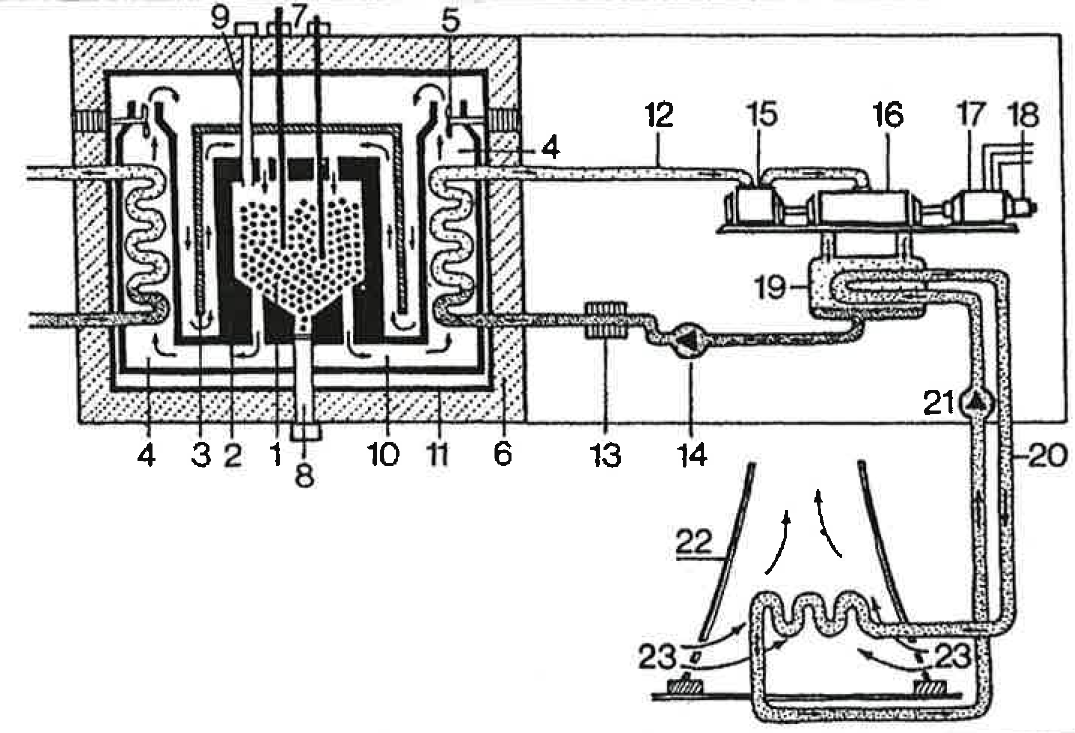 0102030405060708091011121314151617181920212223Quelle: PSR/IPPNW